学前教育专业（科学艺术方向）人才培养方案一、专业名称及代码 1.专业名称：学前教育专业（科学艺术方向）2.专业代码：570102K3.专业方向：科学艺术二、学制、层次、招生对象及修业年限    1.学制：3年    2.层次：专科3.招生对象：参加学前教育专业分类招生考试的应届中职毕业生4.修业年限：3-5年三、培养目标本专业培养理想信念坚定，德、智、体、美、劳全面发展，具有良好人文素养，职业道德和创新意识，精益求精的工匠精神，较强的就业能力和可持续发展能力；掌握系统的专业知识与技能,包括保育能力、活动设计与组织能力、实践反思与自我发展能力，善于沟通与合作，能够从事幼儿保育与教育的高素质技术技能型人才。四、培养规格及就业岗位群（一）素质目标1.基本素质。坚定拥护中国共产党领导和我国社会主义制度，在习近平新时代中国特色社会主义思想指引下，践行社会主义核心价值观，具有深厚的爱国情感和中华民族自豪感；崇尚宪法、遵法守纪、诚实守信、尊重生命、热爱劳动，履行道德准则和行为规范，具有社会责任感和社会参与意识；具有质量意识、环保意识、安全意识、信息素养、工匠精神、创新思维。2.职业素质。具有通识人文科学素质，热爱中国传统文化，自觉传承和发扬中国优秀教育思想，并将其渗透到幼儿园保教工作中；理解保教工作意义，具有良好的教师职业道德，热爱幼教事业，注重保教结合，工作中有责任心、爱心、有耐心、细心，具有较强的团队合作与终身学习的意识；具有良好的行为习惯和自我管理能力；对工作、学习、生活中出现的挫折和压力，能够进行心理调适和情绪管理；具有一定的审美和人文素养。（二）知识目标1.掌握马克思列宁主义、毛泽东思想、邓小平理论、“三个代表”重要思想、科学发展观、习近平新时代中国特色社会主义思想的基本观点、核心内涵和实践要求。掌握大学专科的文化基础知识，包括：思修、毛概、心理健康、计算机等。2.掌握3-6岁幼儿身心发展的特点、规律、个体差异和促进幼儿全面发展的策略方法。熟悉幼儿园教育的目标、任务、内容、要求和基本原则。掌握幼儿园环境创设、一日生活安排、游戏与教育活动、保育和班级管理的知识和方法。掌握观察、谈话、记录等了解幼儿的基本方法，具备幼儿安全教育和防护救助知识。掌握幼儿园各领域教育的特点与基本知识。3.具有课件开发与制作技术和幼儿玩教具设计与制作等拓展知识。具有对幼儿园活动、生活、人事、财务、后勤等方面的管理能力。具有感受美、表现美、鉴赏美、创造美的能力，具有一定的审美能力，能够形成一两项艺术特长或爱好。掌握一定的学习方法，具有良好的生活习惯、行为习惯和自我管理能力。（三）能力目标1.具有信息化教育教学、办公能力、沟通与合作能力、解决实际问题的能力和终身学习能力。2.具备观察和了解幼儿的能力；具备创设和利用有利于幼儿发展的教育环境的能力；具备根据幼儿身心发展规律和学习特点，设计、实施教育活动及教育评价的能力；具备一日生活的组织(实施)和保育能力；具备幼儿游戏活动的支持和引导能力；具备沟通和合作能力，能够做好师幼沟通、家园沟通；具备自主学习、反思和发展的能力。具备良好的语言表达能力；具备较好的现代化教育信息技术应用能力；具有良好的幼儿音乐、美术等综合艺术教学技能。3.具备一定的幼儿教育岗位工作能力和发展能力；具有制定保教计划、组织管理、对教育效果进行评价、制定诊改意见的能力。（四）就业岗位群本专业的对应行业主要有学前教育行业、特殊教育行业、早期教育行业、艺术教育培训行业。对应的就业岗位主要有幼儿园教师、特殊教育教师、艺术培训机构教师、保育员、早期教育教师。五、职业岗位能力、素质、知识结构图六、毕业标准（一）学分要求毕业时需修满161学分，其中劳动教育2学分、美育教育2学分，达不到者不得毕业；专业核心课程需修满28学分，专业核心课程不及格者必须重修且获得最低学分。（二）1+X证书要求七、课程体系（一）各类课程学分比例表(二）年级课程学分年级分配表（三）教学进程及课时、学分分配表（四）专业选修课一览表八、专业核心课程简介1.保教知识与技能（8学分）该课程是对接学前教育专业人才培养目标，面对幼儿教师工作岗位，培养学生了解相关教育原理和学前儿童发展规律的基础上，具备一定的幼儿园生活指导能力、幼儿园环境创设能力、游戏活动制导能力及幼儿园教育教学活动组织与实施等能力，为后续幼儿园班级管理和幼儿园教育教学活动设计与实施课程的学习奠定基础的专业核心课程。2.艺术技能（音乐 舞蹈 美术）（18学分）本课程特色在于学生学习掌握音乐的基本技能、幼儿音乐的教学方法、儿歌伴奏的方法与技能。掌握简笔画的基本知识与技能。在艺术实践中，学会运用各种工具和材料来制作艺术作品美化生活与环境，了解儿童美术发展的特点与教学方法。在学习中掌握幼儿美术教育的教学原则和方法，为今后从事幼儿美术教学工作奠定一些理论基础。了解舞蹈的基本知识和专用术语。掌握舞蹈的基础形体训练内容和知识，了解民族民间舞的特点和舞蹈风格，运用所学的知识进行幼儿舞蹈创编。3.幼儿园班级管理（2学分） 掌握管理与幼儿园管理概述、幼儿园组织与规章制度、幼儿园管理的过程、幼儿园保教工作管理、幼儿园班级管理、幼儿园教科研工作管理、幼儿园总务工作管理、幼儿园膳食管理、幼儿园卫生保健及危机工作管理、幼儿园保教队伍建设、幼儿园组织文化建设、幼儿园与社区小学、幼儿园工作评价等内容。为学生走上工作岗位后从事学前教育教学工作打下坚实的理论基础，并提供实贱操作层面的指导和借鉴。4.幼儿园教育活动设计与实施(语言、健康、科学、社会、艺术)（12学分）本课程是用理论指导实践，以训练为主的课程，是一门培养学生教学活动组织实施能力的职业技能课程。本课程主要是参照幼儿园教师专业标准所需的知识、技能、态度等要求，以幼儿园典型工作任务为依据，讲授学前儿童五大教育领域的有关理论知识，培养和锻炼学生实际组织教育活动的能力。提高学生从事学前儿童教育实践和研究的专业素养，培养学生设计、组织、实施教育教学活动、说课、评课等教学能力。5.幼儿游戏与指导（2学分）该课程是对接学前教育专业人才培养目标，面向幼儿园教师工作岗位，提高学生设计组织幼儿园游戏活动的能力。通过本课程的学习，学生掌握3-6岁不同年龄段幼儿游戏活动（角色游戏、结构游戏、表演游戏、规则游戏）的基本特点及作用，创设游戏环境的原则和方法等相关知识，具备依据不同年龄段幼儿游戏活动的特点，模拟创设游戏环境、设计游戏活动的能力，能采用适当的方法组织与指导各类游戏活动，同时创编适合幼儿学习的游戏活动，形成良好的游戏教育观、儿童观，激发学生热爱幼儿教育事业的情感。    6.幼儿园教师职业道德与法律法规（2学分）该课程体现了国家、社会和时代对教师的道德要求和职业期待。学习本课程要联系实际，要自觉遵循教师职业道德和行为规范，增强职业责任感和道德自律性。掌握并运用适当的方法和途径进行职业道德和心理品质的修养，能结合典型案例进行教师职业道德的分析与思考。其任务是教育引导学生在认识自我和幼儿园教师职业的基础上树立正确的职业理想；指导学生树立科学的儿童观和教育观；了解国家关于幼儿教育的相关法律政策及法规，为以后的职业素养发展打下良好的基础。九、实施保障（一）师资队伍1、学前教育专业教师基本情况目前在校专任教师60名，校内兼课教师35人，校外兼课教师10人，总计105人，学生在校1671人，生师比为16:1。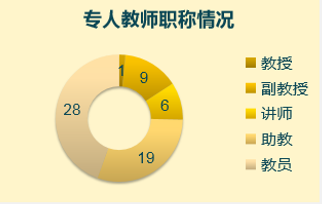 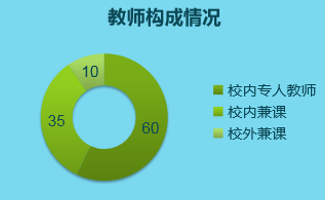 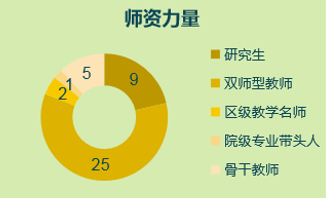 学前教育专业教学团队（二）教学条件1.校内实训设施学前教育专业校内实训中心面积5000平方米，设备值达1100多万元，其中数字智慧实训室1个、幼儿模拟仿真实训室2个、美术创意实训室1个、幼儿剧场1个、音乐实训室7个、美术实训室7个、舞蹈排练厅3个、电钢实训室5个、83间钢琴琴房。生均设备值达1.16万元、实训工位达0.57个/生，实验开出率达100%,满足学前教育专业学生校内实训。2.校外实训基地   与30家幼儿园签订合作协议，其中区外优质园2家，区内公办园5家。合作内容包括：成学前教育合作共同体；集中研究讨论人才培养方案；承担学生认识实习、跟岗实习、顶岗实习任务 ；合作共同开发活页型实训教材、共同开发课程。（三）教材选用必修课程选用专门为高职高专学前教育专业学生编写的十三五规划正式出版教材，选修课可根据需要选用正式出版的教材、自编出版的教材或自编讲义。引进优秀开设学前教育专业的职业技术学院同类成熟的前教育专业教学资源同我系现有教学资源，进行内容的整合、引用和消化吸收。在建设过程中，我们将增加工学结合的内涵，不断与幼儿园合作优化核心课程，将课程体系分解细化。重点建设岗位基本能力课程模块和岗位综合能力的全套教学文件，包括课程标准、电子教案、工学结合教学进度表、试题库、多媒体课件、教材、专业书籍、资料和教学标准等。专业岗位专项能力单项能力能力要素能力要素相关课程能力测评专业岗位专项能力单项能力要求层次相关课程能力测评幼儿园教师岗位能够依据国家《幼儿园教师专业标准》在幼儿园开展保育、教育工作。组织幼儿一日生活活动，组织幼儿户外活动、组织幼儿教育教学活动、交流沟通能力、组织管理能力、分析幼儿行为活动的能力、观察能力1.理解幼儿保教工作的意义，热爱学前教育事业，具有职业理想和敬业精神。2.具有良好职业道德修养，为人师表。3.尊重幼儿人格，维护幼儿合法权益，平等对待每一位幼儿。不讽刺、挖苦、歧视幼儿，不体罚或变相体罚幼儿4.注重保教结合，培育幼儿良好的意志品质，帮助幼儿养成良好的行为习惯。5.掌握不同年龄幼儿身心发展特点、规律和促进幼儿全面发展的策略与方法。6.熟悉幼儿园教育的目标、任务、内容、要求和基本原则。7.掌握幼儿园各领域教育的学科特点与基本知识。8.掌握幼儿园环境创设、一日生活安排、游戏与教育活动、保育和班级管理的知识与方法。9.熟知幼儿园的安全应急预案，掌握意外事故和危险情况下幼儿安全防护与救助的基本方法。10.掌握观察、谈话、记录等了解幼儿的基本方法和教育心理学的基本原理和方法。11.建立良好的师幼关系，帮助幼儿建立良好的同伴关系，让幼儿感到温暖和愉悦。12.建立班级秩序与规则，营造良好的班级氛围，让幼儿感受到安全、舒适。13.制定阶段性的教育活动计划和具体活动方案。14.在教育活动中观察幼儿，根据幼儿的表现和需要，调整活动，给予适宜的指导。15.在教育活动的设计和实施中体现趣味性、综合性和生活化，灵活运用各种组织形式和适宜的教育方式。16.提供更多的操作探索、交流合作、表达表现的机会，支持和促进幼儿主动学习。专业核心能力 学前教育学、幼儿心理学、学前儿童卫生与保育、幼儿游戏指导、幼儿园教育活动设计与实施（科学、社会、艺术、语言、健康）、幼儿园教师职业道德与法律法规、幼儿园班级管理、幼儿园环境创设与玩教具制作幼儿园教师资格证、技能达标保育员岗位 能够依据《保育员工作标准》开展幼儿园保育工作 能够针对婴幼儿常见意外事故进行处理、能够依据婴幼儿生理、心理基本知识分析婴幼儿的行为、能够组织幼儿一日生活活动、能够对幼儿园活动时进行清洁消毒、能够与同事、幼儿家长交流合作1.熟知幼儿园的安全应急预案，掌握意外事故和危险情况下幼儿安全防护与救助的基本方法。2.掌握观察、谈话、记录等了解幼儿的基本方法和教育心理学的基本原理和方法。3.合理安排和组织一日生活的各个环节，将教育灵活地渗透到一日生活中。4.科学照料幼儿日常生活，指导和协助保育员做好班级常规保育和卫生工作。5.有效保护幼儿,及时处理幼儿的常见事故，危险情况优先救护幼儿。6.使用符合幼儿年龄特点的语言进行保育工作。7.善于倾听，和蔼可亲，与幼儿进行有效沟通。8.与同事合作交流，分享经验和资源，共同发展。9.与家长进行有效沟通合作，共同促进幼儿发展。10.注重保教结合，培育幼儿良好的意志品质，帮助幼儿养成良好的行为习惯。11.重视自身日常态度言行对幼儿发展的重要影响与作用。专业核心能力学前教育学、幼儿心理学、幼儿卫生与保育、幼儿园班级管理、学前儿童行为观察分析、幼儿教师口语 保育员（中级）证书、幼儿照护（中级）证书技能达标艺术培训机构教师岗位能够在各类艺术培训机构组织开展艺术类课程教学 能够在艺术培训机构组织开展美术类课程、能够在艺术培训机构组织开展音乐类课程、能够在艺术培训机构组织开展舞蹈类课程、能够在艺术培训机构组织开展三笔字（钢笔字、毛笔字、粉笔字）课程、1.能够组织开展简笔画课程。2.能够组织开展手工类课程。3.能够组织开展素描、色彩、速写类课程。4、能够组织开展水粉、水彩、油画、国画类课程。5.能够组织开展三笔字（钢笔字、毛笔字、粉笔字）课程。6.能够组织开展幼儿舞蹈创编课程。7.能够组织开展民族舞课程。8.能够组织开展乐理知识培训课程。9.能够组织开展钢琴基础弹奏课程。10.能够组织开展视唱练耳课程。专业综合能力幼儿园环境创设与玩教具制作、幼儿音乐基本素养、幼儿音乐技能A（钢琴、幼儿歌曲弹唱）幼儿音乐技能B（幼儿歌曲演唱与表演）幼儿舞蹈技能（舞蹈、幼儿舞蹈创编）幼儿美术造型基础（速写、色彩）幼儿美术技能（图案、简笔画）写字技能达标特殊教育教师岗位能够依据国家《特殊教育教师专业标准（试行）》在特殊教育学校、幼儿园及其他机构对残疾学生履行教育教学职责的专业人员。根据幼儿的个人需要、学习方式和能力来确定教学内容和使用特定的技巧，运用特殊的设备或技术来克服幼儿的残疾，以达到预期的就教学效果，帮助学生培养感情和社交能力，教学生生活的技能，使其尽可能的独立。1.理解特殊儿童教育工作的意义，热爱特殊教育事业，具有职业理想。2.履行教师职业道德规范，依法执教。具有人道主义精神，关爱残疾特殊儿童，尊重幼儿人格，富有爱心、责任心、耐心、细心和恒心；为人师表。3.要经过严格的培养与培训，遵循幼儿的身心发展特点和特殊教育教学规律，为每一位学生提供合适的教育，最大限度地开发潜能、补偿缺陷，促进学生全面发展，为学生更好地适应社会和融入社会奠定基础。4.将学科知识、特殊教育理论与实践有机结合，突出特殊教育实践能力；研究学生，遵循学生成长规律，因材施教，提升特殊教育教学的专业化水平；坚持实践、反思、再实践、再反思，不断提高专业能力。5.学习先进的教育理论，了解国内外特殊教育改革与发展的经验和做法；优化知识结构，提高文化素养；具有终身学习与持续发展的意识和能力，做终身学习的典范。6.熟知安全应急预案，掌握意外事故和危险情况下幼儿安全防护与救助的基本方法。7.掌握观察、谈话、记录等了解幼儿的基本方法和教育心理学的基本原理和方法。8.建立良好的师幼关系，帮助幼儿建立良好的同伴关系，让幼儿感到温暖和愉悦。9.建立班级秩序与规则，营造良好的班级氛围，让幼儿感受到安全、舒适。10.制定阶段性的教育活动计划和具体活动方案。11.在教育活动中观察幼儿，根据幼儿的表现和需要，调整活动，给予适宜的指导。专业基础能力学前特殊儿童教育、学前儿童行为观察、学前教育学、幼儿心理学、幼儿家庭教育指导情景模拟早期教育教师岗位能是从事0—3岁婴幼儿保育、教育、养育的咨询、指导、顾问或教学的教师。0-12个月婴儿保育与智力开发、1-2岁婴儿保育与智力开发、2-3岁婴儿保育与智力开发、婴幼儿生理卫生与保健常识、幼儿疾病的紧急处理与预防1.婴幼儿的生理特点2.婴幼儿日常喂养操作练习（喂水、喂奶、喂饭、喂药）3.婴幼儿意外伤害防护4.婴幼儿日常生活习惯操作练习（睡眠、大小便、三浴）5.婴幼儿营养食谱的拟订与审核6.婴幼儿卫生健康教育7.选择符合卫生标准的家具、教具、文具、玩具、体育设备对设备进行消毒8.婴幼儿常见病及其预防常见婴幼儿生理心理发展问题案例解析与指导9.婴幼儿语言能力培养与活动设计10.婴幼儿运动发展问题解析与干预11.婴幼儿大运动能力发展与活动设计12.婴幼儿精细运动能力培养与活动设计13.婴幼儿教育环境设计与书籍玩具14.婴幼儿成长档案设计制作与个案跟踪15奥尔夫音乐教育与活动设计16.婴幼儿个性化教学基本知识与活动课例设计专业核心能力学前特殊儿童教育、学前儿童行为观察、学前教育学、幼儿心理学、幼儿家庭教育指导、幼儿园环境创设与玩教具制作、幼儿音乐基本素养、幼儿音乐技能A（钢琴、幼儿歌曲弹唱）、幼儿音乐技能B（幼儿歌曲演唱与表演）、幼儿舞蹈技能（舞蹈、幼儿舞蹈创编）幼儿美术造型基础（速写、色彩）、幼儿美术技能（图案、简笔画）、写字情景模拟职业资格证书考证要求发证机关幼儿园教师资格证必考吴忠市教育局幼儿照护（中级）证书选考湖南金职伟业母婴护理有限公司保育员（中级）证书选考宁夏人力资源和社会保障厅育婴师资格证书（中级）选考吴忠市人力资源和社会保障厅课程类别小 计小 计备 注课程类别学 分比 例(%)备 注公共基础课程3521%专业基础课程3723%专业核心课程2818%专业拓展课程85%专业综合实践课程3220%选修课1610%专业技能达标53%合计161100%课程类型一年级一年级一年级二年级二年级二年级三年级三年级三年级课程类型课程门数学分比例(%)课程门数学分比例(%)课程门数学分比例(%)公共基础课程81711%464%000%专业基础课程6159%51811%264%专业核心课程4149%2128%264%专业拓展课程000%243%364%综合实践课程232%243%42314%选修课程485%243%140专业技能达标000%221%332%合计245736%195031%154830%课程性质课程类型序号课程名称计划学时每学期20周计划学时每学期20周计划学时每学期20周总学分数考核方式考核方式学期周学时安排学期周学时安排学期周学时安排学期周学时安排学期周学时安排学期周学时安排课程性质课程类型序号课程名称理论实践实践总学分数考查考试一年级一年级二年级二年级三年级三年级课程性质课程类型序号课程名称理论课内实践课外实践总学分数考查考试一年级一年级二年级二年级三年级三年级课程性质课程类型序号课程名称理论课内实践课外实践总学分数考查考试123456必
修
课公共基础课程1思想道德与法治48843√21必
修
课公共基础课程2习近平新时代中国特色社会主义思想概论48843√1　2必
修
课公共基础课程3毛泽东思想和中国社会主义理论体系概论32532√2必
修
课公共基础课程4形势与政策1281√√√√必
修
课公共基础课程5大学语文4024164√22必
修
课公共基础课程6大学英语201282√2必
修
课公共基础课程7计算机应用基础1648164√22必
修
课公共基础课程8体育1688166√222　必
修
课公共基础课程9大学生心理健康教育201282√√必
修
课公共基础课程10创新创业教育201282√√√√√必
修
课公共基础课程11就业指导201282√√必
修
课公共基础课程12军事理论与技能2040204必
修
课公共基础课程小计小计29229511335810240必
修
课专业基础课程1幼儿教师口语30822√2必
修
课专业基础课程2幼儿文学30822√2必
修
课专业基础课程3幼儿音乐基本素养30822√2必
修
课专业基础课程4幼儿音乐技能A（键盘基础与幼儿歌曲伴奏）5020104√22必
修
课专业基础课程5幼儿音乐技能B（幼儿歌曲演唱与表演）4030104√22必
修
课专业基础课程6幼儿舞蹈技能(舞蹈、幼儿舞蹈创编)5020104√22必
修
课专业基础课程7幼儿美术技能（图案、简笔画）2050104√22专业基础课程8写字1040103√21专业基础课程小计小计2601845625129200专业核心课程1保教知识与技能10030308√422专业核心课程2艺术技能（音乐 舞蹈 美术）2001006018√666专业核心课程3幼儿园班级管理30822√2专业核心课程4幼儿园教育活动设计与实施(语言、健康、科学、社会、艺术)140802012√444专业核心课程5幼儿游戏与指导201282√2专业核心课程6幼儿园教师职业道德与法律法规3282√2专业核心课程小计小计5222381204424141212专业拓展课程1幼儿园环境创设与玩教具制作4022184√22专业拓展课程2幼儿家庭教育指导30822√2专业拓展课程3学前教育研究方法301022专业拓展课程4学前特殊儿童教育30822√2专业拓展课程5学前儿童行为观察分析308222专业拓展课程小计小计16056241200066综合实践课程1劳动教育402√√√√√√综合实践课程2认知实习4023天3天综合实践课程3跟岗实习6032周2周2周综合实践课程4毕业设计5090206后5周综合实践课程5顶岗实习2201316周综合实践课程小计小计407833026选修课1专业选修课程8060408√2222选修课2公共选修课程8030308√2222选修课小计小计1609070164444专业技能达标1幼儿故事讲述1√专业技能达标2艺术技能达标（幼儿歌曲弹唱 幼儿舞蹈 简笔画）1√专业技能达标3说课+幼儿园活动设计1√小计小计3合计合计合计14149016931612227222622合计合计合计3008300830081612227222622序号课程名称计划学时每学期20周计划学时每学期20周计划学时每学期20周总学分数考核方式考核方式学期周学时安排学期周学时安排学期周学时安排学期周学时安排学期周学时安排学期周学时安排序号课程名称理论实践实践总学分数考查考试一年级一年级二年级二年级三年级三年级序号课程名称理论课内实践课外实践总学分数考查考试一年级一年级二年级二年级三年级三年级序号课程名称理论课内实践课外实践总学分数考查考试1234561幼儿美术1015152√22合唱与指挥1015152√23幼儿故事与演讲1015152√24奥尔夫音乐2010102√25简笔画2010102√26学前教育专业技能训练2010102√27艺术插花1015152√28软笔书法1015152√29幼儿文学作品经典诵读1015152√210儿童舞台剧表演1015152√211幼儿园教师资格证面试技能训练1015152√212工艺设计1015152√2合计合计50555582222序号姓名职称工作单位1金涛教授宁夏民族职业技术学院2杜琳讲师宁夏民族职业技术学院3刘春艳副教授宁夏民族职业技术学院4宁娴玲副教授宁夏民族职业技术学院5张留君副教授宁夏民族职业技术学院6陈晓慧副教授宁夏民族职业技术学院7苏洁助教宁夏民族职业技术学院8杨燕妮讲师宁夏民族职业技术学院9曹丽萍助教金积中心学校10张欣高级银川一幼11李颖高级吴忠市幼儿园12王金霞高级利通区幼儿园13焦岩岩教授宁夏大学序号实训室名称实训设备开展实训课程1数字智慧实训室触摸式教学一体机、录播一体机、学生实训终端机《教师资格证辅导资格证辅导》、《幼儿园活动设计与实施》2情景模拟实训室1幼儿床、触摸式教学一体机、玩具若干《幼儿卫生保育》《学前教育学》《幼儿游戏与指导》3情景模拟实训室2幼儿床、触摸式教学一体机、玩具若干、数字化学习桌椅《幼儿卫生保育》《学前教育学》《幼儿游戏与指导》4创意美术实训室触摸式教学一体机、陶艺机、晾画架、书法桌、毛笔架《幼儿美术技能》5钢琴琴房83间钢琴83架《幼儿音乐技能》6电钢室4个电钢琴160架《幼儿音乐技能》7音乐教室4间钢琴、积木凳子《幼儿音乐技能》8幼儿剧场1个三角钢琴1架、灯光、音响《幼儿音乐技能》、《幼儿舞蹈技能》、《幼儿园活动设计与实施》9舞蹈排练厅3间落地镜子、把杆、音响《幼儿舞蹈技能》序号校外实习基地名称承担项目合作要求1吴忠市幼儿园北湖园承担学生认识实习、跟岗实习、顶岗实习任务  1.成学前教育合作共同体。2.集中研究讨论人才培养方案。3.承担学生认识实习、跟岗实习、顶岗实习任务  4. 合作共同开发活页型实训教材，共同开发课程。2吴忠市幼儿园朝阳园承担学生认识实习、跟岗实习、顶岗实习任务  、《幼儿园活动设计与实施》等课程的授课1.成学前教育合作共同体。2.集中研究讨论人才培养方案。3.承担学生认识实习、跟岗实习、顶岗实习任务  4. 合作共同开发活页型实训教材，共同开发课程。3利通区幼儿园承担学生认识实习、跟岗实习、顶岗实习任务、《幼儿卫生保育》等课程的授课1.成学前教育合作共同体。2.集中研究讨论人才培养方案。3.承担学生认识实习、跟岗实习、顶岗实习任务  4. 合作共同开发活页型实训教材，共同开发课程。4吴忠市阳光骄子幼儿园承担学生认识实习、跟岗实习、顶岗实习任务1.成学前教育合作共同体。2.集中研究讨论人才培养方案。3.承担学生认识实习、跟岗实习、顶岗实习任务  4. 合作共同开发活页型实训教材，共同开发课程。5宁东金色摇篮幼儿园承担学生认识实习、跟岗实习、顶岗实习任务1.成学前教育合作共同体。2.集中研究讨论人才培养方案。3.承担学生认识实习、跟岗实习、顶岗实习任务  4. 合作共同开发活页型实训教材，共同开发课程。6吴忠市红星幼教中心承担学生认识实习、跟岗实习、顶岗实习任务1.成学前教育合作共同体。2.集中研究讨论人才培养方案。3.承担学生认识实习、跟岗实习、顶岗实习任务  4. 合作共同开发活页型实训教材，共同开发课程。